Č. j. 18155//2011-412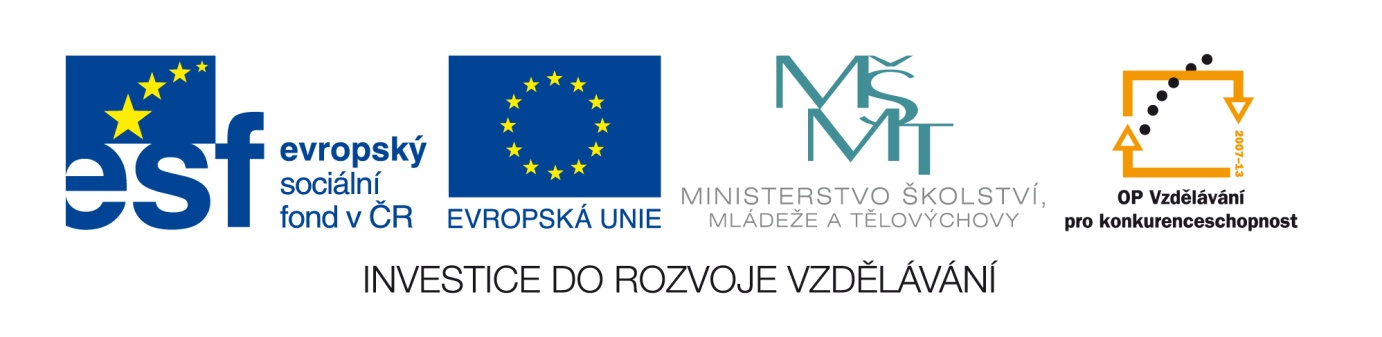 Příloha č. 7výzvy k předkládání žádostí o finanční podporu z OP VKOblast podpory 3.1 Individuální další vzděláváníMetodický výklad výzvy 3.1 Individuální další vzdělávání Cíl oblasti podpory 3.1Záměrem oblasti podpory 3.1 Individuální další vzdělávání OP VK je zvýšit kvalitu odborných a obecných kompetencí obyvatel ČR v oblasti občanského vzdělávání a zvýšit motivaci a posílit aktivní postoj jednotlivců k dalšímu vzdělávání. Podporované aktivityPodporované aktivity musí být v souladu s cíli OP VK a oblastí podpory 3.1 Individuální další vzdělávání.Ve výzvě č. 37 jsou tři podporované aktivity (A, B, C), z nichž si žadatel volí minimálně jednu. V aktivitě A si žadatel zvolí alespoň jedno podtéma, které uvede do textu projektové žádosti (např. v části benefitové žádosti Stručný obsah projektu). Podtémata se mohou libovolně kombinovat, i mezi jednotlivými tématy. Je možné si také zvolit celé téma (např. Základní občanské gramotnosti vedoucí k naplňování cílů funkční občanské společnosti a odpovědného životního stylu), v takovém případě žadatel realizuje všechna z uvedených podtémat.Podpořit vzdělávání v oblasti obecných a odborných kompetencí. Stimulovat poptávku po individuálním vzdělávání ze strany jednotlivců a prohloubit obecnou informovanost o významu a možnostech dalšího vzdělávání.Akce na podporu propagace dalšího vzdělávání jednotlivců v oblasti odborných a obecných kompetencí. V případě realizace podporovaných aktivit B), C), které svým charakterem budou v rámci propagace dalšího vzdělávání inovovat produkty v oblasti dalšího vzdělávání či zakládat produkty nové (např. reklamní kampaň) a u kterých bude obtížně ověřitelný počet podporovaných osob, žadatel volí z monitorovacích indikátorů MI 06.43.10 Počet nově vytvořených/ inovovaných produktů.Ad A) V této aktivitě budou podpořeny aktivity týkající se občanského vzdělávání.Rozdělení aktivit dle obsahu:Základní občanské gramotnosti vedoucí k naplňování cílů funkční občanské společnosti a odpovědného životního styluPodpořeny budou edukativní aktivity zaměřené na následující podtémata:Odpovědný přístup k životnímu prostředí a udržitelnému rozvoji (např. ochrana vlastního životního prostředí; aktivní zapojení při obnově lokálního životního prostředí; ekologické využívání zdrojů; ekologie v domácnosti)Odpovědný přístup k financím (např. prevence dluhové pasti, správné sestavování rozpočtu)Odpovědné spotřebitelské chování (např. udržitelná a odpovědná spotřeba spojená s „udržitelnou výrobou“; uvědomění globálních souvislostí, externality, offshoring; produkce odpadů – možnosti předcházení jejich vytváření, jejich třídění, recyklace) Vztah k médiím a informačním technologiím (např. rozpoznávání manipulativních technik; orientace v mediálním prostoru - jak rozumět mediím; bezpečné chování na Internetu – sociální dopady) Rozvoj všeobecného přehledu z hlediska občanských kompetencí (např. rozvoj kritického myšlení; schopnosti reflexe a vytváření vlastního občanského názoru; reflexe historie – učení se z historie, neopakování stejných chyb)Zdravý životní styl (zdravotní péče; život s handicapem; předškolní výchova, volný čas dětí, péče o zdraví dětí). Projektové žádosti, které se zaměří na řešení této problematiky, musí realizovat vzdělávání osob dle definice účastníka dalšího vzdělávání (viz Cílová skupina, str. 4) angažujících se v práci se skupinou dětí/žáků, která však není cílovou skupinou pro tuto výzvu.Lidská práva a společensko-právní gramotnost především z hlediska podpory místního společenství, místní demokracie, participace na veřejném děníPodpořeny budou edukativní aktivity zaměřené na následující podtémata:Aktivní přístup k obhajobě svých práv a k získávání informací o svých právech (např. získání povědomí o svých právech a povinnostech z hlediska fungování občanské společnosti; vztah občana a úřadů, práva a ochrana spotřebitele)Multikulturalismus a prevenci extremismu (např. respekt k lidským právům a sociálním a kulturním odlišnostem, kulturní rozmanitost, kulturní povědomí a vyjádření; práva a sociální postavení národnostních menšin; prevence rasismu)Prevence kriminality, šikany, psychického násilí (např. problematika domácího násilí; šikana na pracovišti – mobbing, bossing; formy psychického násilí a možnosti jejich předcházení)Aktivní občan a rozvoj lokálních prostředí a regionů v globálních souvislostechPodpořeny budou edukativní aktivity zaměřené na následující podtémata:Aktivní občanství a participaci občanů na veřejném dění (např. zodpovědné sociální jednání a postoje; zásady etického jednání a chování; kompetence umožňující podíl na veřejném dění; vzdělávání k samostatnosti občanů; obrana proti negativním zásahům do veřejného prostoru, možnosti legitimního protestu)Vzdělávání k demokratickým hodnotám (např. systémy demokratického vládnutí; zásady participace a demokratického jednání) Dobrovolnictví (např. rozvoj povědomí o potřebě pomoci druhým; podpora v rámci lokálních společenství; mezinárodní kontext dobrovolnictví; výhody vzájemné pomoci)Vztah k regionu, lokálnímu společenství (např. rozvoj vztahu k regionu, komunitě; lokální význam občanství, euroobčanství, globální občanství; udržování a vytváření nových tradic; podpora mezigeneračního dialogu a age managementu; společenská odpovědnost firem, vztah ke kulturnímu dědictví a vzdělávání k ochraně a péči o kulturní památkyAd A, B, C)Vhodné aktivity: tvorba vzdělávacích modulů a studijních opor pro kurzy v oblasti občanského vzdělávání, pořádání informačních a propagačních aktivit v oblasti dalšího vzdělávání - festivaly, workshopy, mediální a PR aktivity na podporu tematických oblastí, zapojení hromadných médií apod.Klíčové aktivity projektové žádosti musí obsahovat aktivity uvedené ve výzvě. Za klíčovou aktivitu nelze považovat např.: řízení a administraci projektu, povinnou publicitu, výběrové řízení na služby či zařízení, přijímací řízení k náběru cílových skupin projektu. Pokud bude žadatel požadovat v rámci klíčových aktivit projektu finanční prostředky na realizace výše zmíněných aktivit, projekt nebude moci být podpořen a bude vyloučen z dalšího procesu hodnocení.Nevhodnými jsou projekty zaměřené primárně na nákup zařízení a vybavení.Cílová skupinaJednotlivci – občané s trvalým pobytem v ČR.Účastník dalšího vzdělávání (ÚDV) – jedná se o osobu účastnící se dalšího vzdělávání, tj. vzdělávání či učení, které probíhá po dosažení určitého stupně vzdělání, resp. po prvním vstupu vzdělávajícího se na trh práce.V oblasti podpory 3.1 není za účastníka dalšího vzdělávání považován: účastník profesního vzděláváníúčastník dalšího vzdělávání pedagogických pracovníků (Vzdělávání dle zákona č. 563/2004 Sb. a vyhl. č. 317/2005 Sb. je vyloučeno. Pro účely dalšího vzdělávání pedagogických pracovníků (DVPP) je vymezena oblast podpory 1.3. OP VK)Místo dopadu podporovaných aktivit individuálních projektů ostatníchOblast podpory 3.1 je určena pro všechny regiony ČR spadající do Cíle Konvergence, tzn. všechny individuální projekty ostatní musí mít dopad na cílové skupiny osob, jejichž trvalé bydliště je v regionech České republiky a mají české občanství nebo povolení k trvalému pobytu na území ČR.Vzdělávací aktivity musí probíhat v regionech spadající do Cíle Konvergence, tj. v regionech na celém území České republiky vyjma NUTS II hl. m. Prahy. Sídlo žadatele může být na celém území České republiky včetně NUTS II hl. m. Prahy. Oprávnění předkladateléOprávněnost žadatele bude doložena v rámci přílohy č. 1 k projektové žádosti dokladem o právní subjektivitě žadatele, tj. ověřenou kopie zřizovací listiny, zakládací listiny nebo jiným dokladem o zřízení nebo založení (netýká se institucí zřízených přímo zákonem). organizace (právnická osoba) nebo sdružení organizací působících v oblasti dalšího vzdělávání se zkušeností se stimulací poptávky po dalším vzdělávání; vysoké školy podle zákona č. 111/1998 Sb., o vysokých školách a o změně a doplnění dalších zákonů (zákon o vysokých školách), ve znění pozdějších předpisů; Hospodářská komora podle zákona č. 301/1992 Sb., o Hospodářské komoře České republiky a Agrární komoře České republiky, ve znění pozdějších předpisů; nestátní neziskové organizace (založené nebo zřízené podle zákona č.83/1990 Sb., o sdružování občanů ve znění pozdějších předpisů, zákona č.248/1995 Sb., o obecně prospěšných společnostech a o změně a doplnění některých zákonů ve znění pozdějších předpisů (obecně prospěšné společnosti), zákona č. 3/2002 Sb., o svobodě náboženského vyznání a postavení církví a náboženských společností a o změně některých zákonů (zákon o církvích a náboženských společnostech) ve znění pozdějších předpisů a zákona č. 227/1997 Sb., o nadacích a nadačních fondech a o změně a doplnění některých souvisejících zákonů (zákon o nadacích a nadačních fondech), ve znění pozdějších předpisů. školy a školská zařízení (tj. právnická osoba vykonávající činnost školy a školského zařízení zapsaná ve školském rejstříku);vzdělávací instituce (tj. právnické osoby s předmětem činnosti v oblasti vzdělávání), včetně právnických osob vykonávajících činnost škol a školských zařízení zapsaných v školském rejstříku; sdružení a asociace škol (tj. například občanská sdružení zřízená podle zákona č. 83/1990 Sb., o sdružování občanů ve znění pozdějších předpisů; zájmová sdružení právnických osob zřízená podle oddílu 2, § 20f zákona č. 40/1964 Sb., občanský zákoník, ve znění pozdějších předpisů, která jsou vedena v registrech krajských úřadů); města, obce a svazky obcí, podle zákona č. 128/2000Sb., o obcích (obecní zřízení) ve znění pozdějších předpisů.Oprávněný žadatel musí, v souladu s Příručkou žadatele, splnit následující podmínky.sídlo žadatele je na území České republiky; pokud má žadatel sídlo na území hl. m. Prahy, musí prokázat, že plánovaný projekt je zaměřen na jiný cílový region, než je Praha. Výjimku představují individuální projekty národní realizované v rámci Prioritní osy 4 – Systémový rámec celoživotního učení;v případě, že se jedná o sdružení a asociace škol (tj. např. občanská sdružení zřízená podle zákona č. 83/1990 Sb., o sdružování občanů ve znění pozdějších předpisů; zájmová sdružení právnických osob zřízená podle ust. § 20f zákona č. 40/1964 Sb., občanský zákoník, ve znění pozdějších předpisů, která jsou vedena v registrech krajských úřadů) nebo nestátní neziskové organizace (občanská sdružení, obecně prospěšné společnosti, nadace a nadační fondy, církevní právnické osoby), musí mít subjekt vzdělávání nebo vědeckou a výzkumnou činnost jako hlavní nebo vedlejší činnost, tuto skutečnost doloží např. stanovami nebo zřizovacími listinami a musí být zapsány do příslušné evidence/registru dříve než před dvěma lety od data odevzdání žádosti na ŘO/ZS (tzn. že musí prokázat minimálně dvouletou historii společnosti);v případě, že se jedná o podnikající subjekt, dokládá se oprávnění podnikat v oblasti vzdělávání nebo vědecko-výzkumné činnosti a minimálně dvouletá historie společnosti výpisem např. z Obchodního rejstříku nebo Živnostenského rejstříku;žadatel je přímo zodpovědný za přípravu a řízení projektu a nepůsobí tedy pouze jako prostředník.Žadatel nesplní kritérium oprávněnosti v případě, že:je v úpadku podle zákona č. 182/2006 Sb., o úpadku a způsobech jeho řešení (insolvenční zákon), ve znění pozdějších předpisů; je proti němu vedena exekuce nebo výkon rozhodnutí nebo je v likvidaci;nesplňuje podmínky bezdlužnosti vůči veřejné správě a zdravotním pojišťovnám;nesplňuje podmínky oprávněných žadatelů stanovených výzvou.Omezení výše finanční podpory na jeden projektMinimální výše podpory na jeden projekt je 2 000 000 Kč, maximální výše je  10 000 000 KčPartner projektu Partner projektu musí splňovat následující kritéria oprávněnosti:právnická osoba; sídlo partnera je na území České republiky; pokud má partner sídlo na území hl. m. Prahy, musí prokázat společně s žadatelem, že plánovaný projekt je zaměřen na jiný cílový region, než je Praha;není v úpadku podle zákona č. 182/2006 Sb., o úpadku a způsobech jeho řešení (insolvenční zákon), ve znění pozdějších předpisů; není proti němu vedena exekuce nebo výkon rozhodnutí nebo není v likvidaci;splňuje podmínky bezdlužnosti vůči veřejné správě a zdravotním pojišťovnám.Partnerství nesmí nahrazovat poskytování běžně dostupných služeb na trhu ani dodávku běžného zboží (partner nesmí být skrytým dodavatelem).Zahraniční partnerství (projektové) není v OP VK umožněno.Další podrobnosti k oprávněnosti žadatele, partnera či aktivit projektu jsou uvedeny v Příručce pro žadatele. 